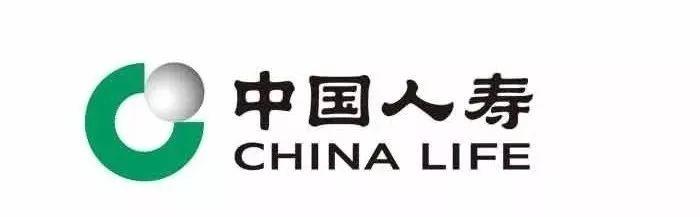 中国人寿招聘简介一、公司简介中国人寿保险股份有限公司直属国务院领导，其前身是创立于1949年10月原中国人民保险公司、分设于1996年2月的中保（集团）人寿保险有限公司，1999年1月，经国务院批准，注册变更为中国人寿保险公司。2003年6月30日，经国务院同意、中国保监会批准，公司正式重组为中国人寿保险（集团）公司和中国人寿保险股份有限公司。公司总部设在北京。公司实行一级法人体制，注册资本为200亿元 ，主要经营人寿保险、人身意外伤害保险和健康保险三大类业务。福利待遇服务专员1.学习保底津贴：1800-3000，收入上不封顶2.周一至周五学习时间：8.30-10.00，其它时间服从安排3.节假日休息+享受医疗保障+养老保障+旅游+不定期团建+学习进修+节假日福利等等理财顾问1.大学生学习保底津贴：4000，收入上不封顶2.周一至周五学习时间：8.30-10.00，其它时间服从安排3.节假日休息+享受医疗保障+养老保障+旅游+不定期团建+学习进修+节假日福利等等三、招聘信息年龄在25-45岁，专业不设限。（理财顾问需大专及以上学历，学信网认证即可）拥有勇于挑战高薪的野心，服从管理；接受无经验，有销售经验的优先考虑，从事过财务、金融，律师，教师、医药或曾在企业任职销售管理者更佳。四、联系方式联系人：郭经理：178 2717 6283梁经理：176 8859 6997 地  址：大埔县湖寮镇文明路110号